كلية الادارة والاقتصادكلية الادارة والاقتصادكلية الادارة والاقتصادكلية الادارة والاقتصادCollege  Nameاحصاء  احصاء  احصاء  احصاء  Departmentمروة علي مكلف السوداني مروة علي مكلف السوداني مروة علي مكلف السوداني مروة علي مكلف السوداني Full Name as written   in Passporte-mail    Professor     Assistant Professor    Lecturer      Assistant Lecturer  Career         PhD                         PhD                            Master                    Master         استخدام معيار امثل ــ D  الحصين لتصميم عينة لنماذج تقييم المياه في محطات المعالجة استخدام معيار امثل ــ D  الحصين لتصميم عينة لنماذج تقييم المياه في محطات المعالجة استخدام معيار امثل ــ D  الحصين لتصميم عينة لنماذج تقييم المياه في محطات المعالجة استخدام معيار امثل ــ D  الحصين لتصميم عينة لنماذج تقييم المياه في محطات المعالجة Thesis  Title      2012م                            2012م                            2012م                            2012م                       Year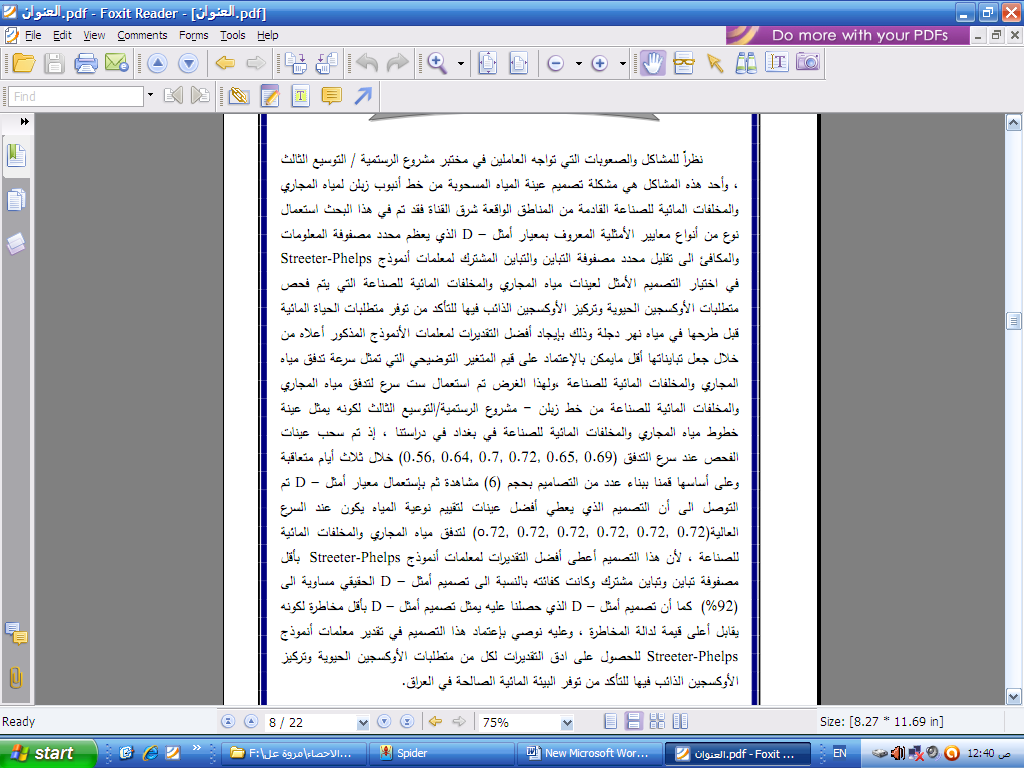  Abstract   